A TOUS LES PARENTS D’ELEVES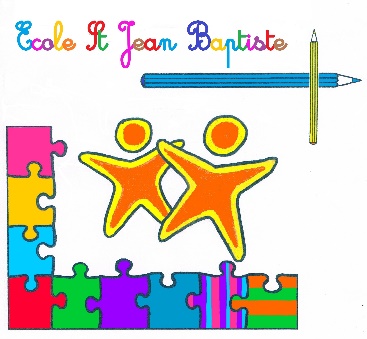 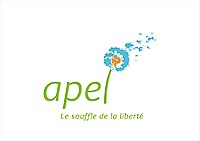 A l’attention des parents d’élèves de L’Ecole ST JEAN BAPTISTELes membres APEL ainsi que l’ensemble de l’équipe enseignante sont heureux de vous inviter à participer à la 1ere randonnée semi-nocturne de l’école :	Samedi 01 Octobre 2022Sur l’espace vert derrière le terrain de foot	17h30 à 19h00 : Départ de la randonnée pédestre. Aucun départ après 19h00	Repas sur le parcours de la randonnée. 	1er arrêt : 1 Verre d’apéro offert	2ème arrêt : Entrée de crudités	3ème arrêt : Plat chaud	4ème arrêt : Fromage	A l’arrivé : Dessert et café                                                   ---------------------------------------------------------Le prix de la randonnée pédestre :Adulte : 10 eurosEnfant de – de 10 ans : 7 euros---------------------------------------------------------Vous pouvez dès à présent réserver votre ticket pour cette nouvelle manifestation en renvoyant soit par mail à l’adresse de l’APEL : apelbegrolles49@gmail.comOu par courrier, à Mr GODINEAU Landry, 6 allée de l’Arondeau 49122 Bégrolles en Mauges---------------------------------------------------------	Attention, fin des inscriptions le 15 septembre 2022---------------------------------------------------------Pour tout renseignement ou demande de précisions, n’hésitez pas à nous contacter sur notre adresse mail :apelbegrolles49@gmail.comNous ferons le nécessaire pour vous renseigner rapidement.Merci à toutes et à tous pour votre engagement à nos côtés afin que cette manifestation soit une réussite.Bien cordialement à toutes les familles, et Bonnes VacancesL’équipe APEL.RESERVATION REPAS – RANDONNEEMme, Mr …………………………….………………… Parents de (aîné(e))…………………..………….En classe de ………………… chez …………………….….Achètent des tickets repas + randonnée pour le 01 octobre 2022 :Randonnée ADULTE                   …………… x 10,00     Euros = ……………….Randonnée ENFANT – de 10 ans…………… x   7,00     Euros = ……………….Nous joignons un chèque à l’ordre de l’A.P.E.LCoupon à retourner avant le 15 Septembre 2022.Merci de respecter la date de retour du document avant le 15 Septembre 2022.